Добрая дорога детства - https://dddgazeta.ru/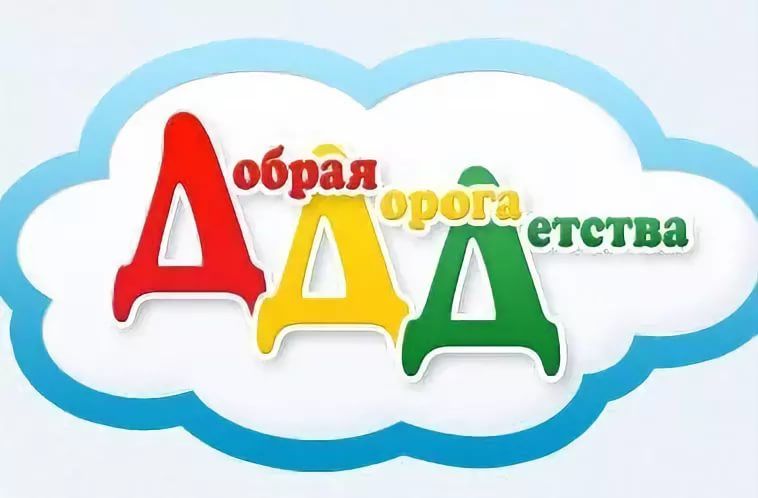 Дорога без опасности - https://bdd-eor.edu.ru/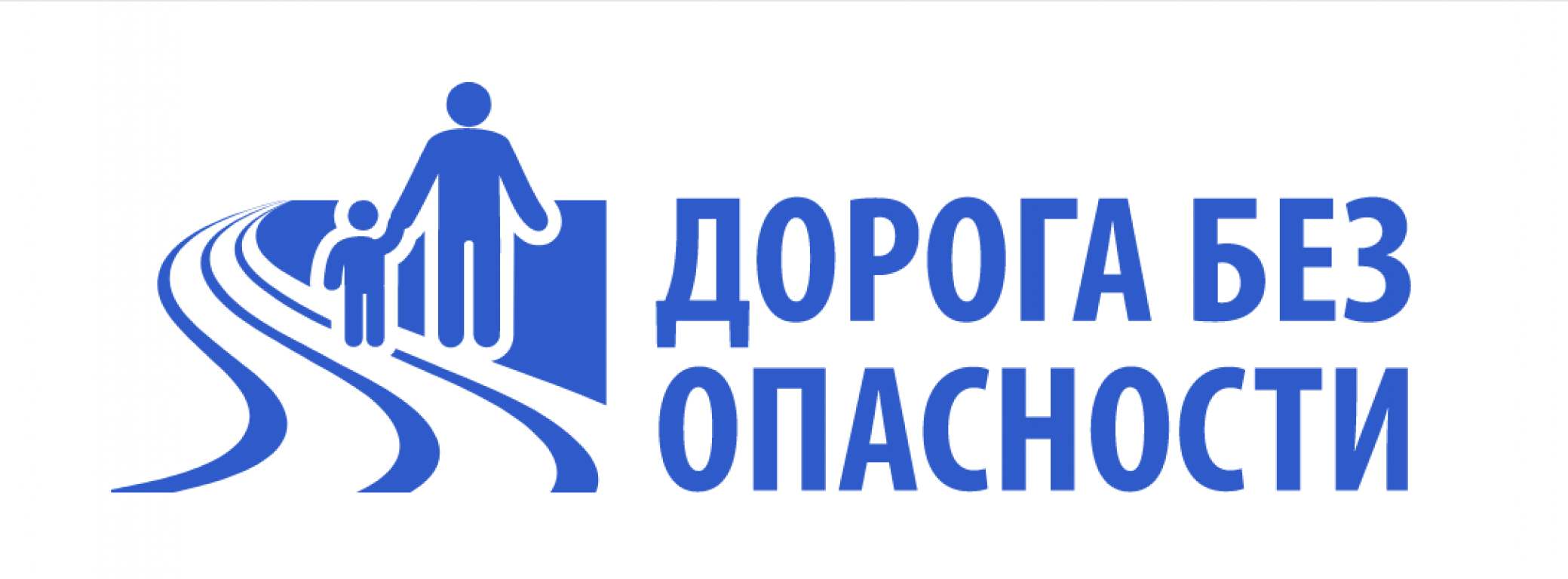 